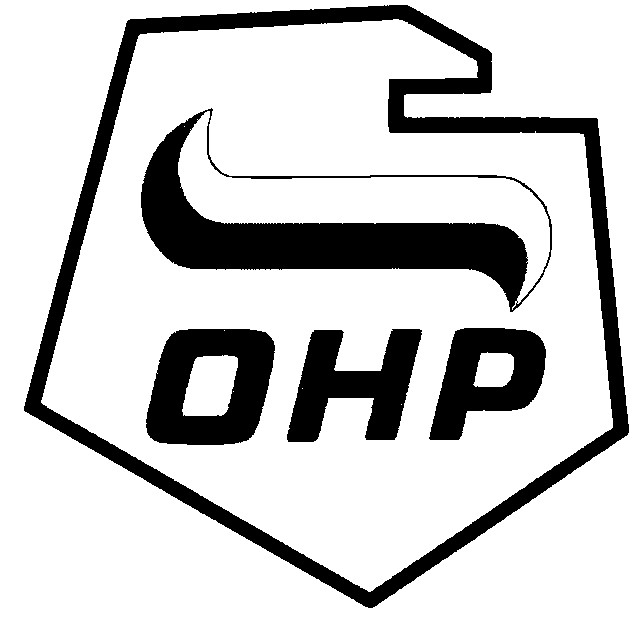 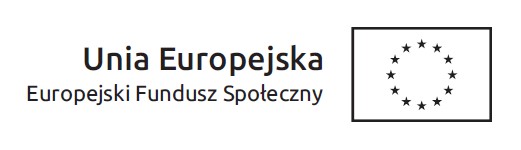 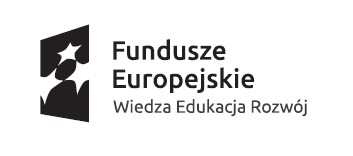 Załącznik Nr 1Dane dotyczące Wykonawcy

Nazwa:	................................................
		
Siedziba:	................................................	
Imię Nazwisko osoby (osób) upoważnionych do podpisania umowy…………………………………………………………………………………Adres poczty elektronicznej: 	................................................			
Numer telefonu:		...................................... 	
Numer faksu:		......................................	
Numer NIP/Pesel:			................................................FORMULARZ  OFERTOWY Przystępując do udziału w postępowaniu o udzielenie zamówienia  na podstawie art. 138g ust.1 pkt.1  Nr: POA/271/30/2016  na: Warsztaty wyrównawcze z przedmiotów szkolnych dla uczestników projektu: „Akcja aktywizacja - YEI”, realizowanego w ramach Inicjatywy na rzecz zatrudnienia ludzi młodych Programu Operacyjnego Wiedza Edukacja Rozwój,  zgodnie z wymaganiami określonymi w SIWZ:oferujemy wykonanie zamówienia w cenie:Część I: Zajęcia wyrównawcze z chemii w ilości 50 godzin dla 2 uczestników projektu Akcja aktywizacja - YEI  prowadzone w Końskich:Stawka godzinowa za przeprowadzenie warsztatów  wynosi: …………..zł 	(słownie złotych : ………………………………………………………………..),Łączna kwota za przeprowadzenie zajęć wyrównawczych  : …………….zł bruttoCena = 50h x stawka godzinowaDoświadczenie w pracy dydaktycznej nauczyciela prowadzącego warsztaty: .................( w latach)Kierownik – koordynator kursu:…………………………………………………..Część II: Zajęcia wyrównawcze z chemii w ilości 60 godzin dla 3 uczestników projektu Akcja aktywizacja- YEI  prowadzone KońskichStawka godzinowa za przeprowadzenie warsztatów  wynosi: …………..zł 	(słownie złotych : ………………………………………………………………..),Łączna kwota za przeprowadzenie zajęć wyrównawczych  : …………….zł bruttoCena = 60h x stawka godzinowaDoświadczenie w pracy dydaktycznej nauczyciela prowadzącego warsztaty: .................( w latach)Kierownik – koordynator kursu:…………………………………………………..Część III: Zajęcia wyrównawcze z fizyki w ilości 45 godzin dla 2 uczestników projektu Akcja aktywizacja - YEI  prowadzone w KońskichStawka godzinowa za przeprowadzenie warsztatów  wynosi: …………..zł 	(słownie złotych : ………………………………………………………………..),Łączna kwota za przeprowadzenie zajęć wyrównawczych  : …………….zł bruttoCena = 45h x stawka godzinowaDoświadczenie w pracy dydaktycznej nauczyciela prowadzącego warsztaty: .................( w latach)Kierownik – koordynator kursu:…………………………………………………..Część IV: Zajęcia wyrównawcze z fizyki w ilości 55 godzin dla 1 uczestnika projektu Akcja aktywizacja - YEI  prowadzone w KońskichStawka godzinowa za przeprowadzenie warsztatów  wynosi: …………..zł 	(słownie złotych : ………………………………………………………………..),Łączna kwota za przeprowadzenie zajęć wyrównawczych  : …………….zł bruttoCena = 55h x stawka godzinowaDoświadczenie w pracy dydaktycznej nauczyciela prowadzącego warsztaty: .................( w latach)Kierownik – koordynator kursu:…………………………………………………..Część V: Zajęcia wyrównawcze z fizyki w ilości 60 godzin dla 3 uczestników projektu Akcja aktywizacja - YEI  prowadzone w KońskichStawka godzinowa za przeprowadzenie warsztatów  wynosi: …………..zł 	(słownie złotych : ………………………………………………………………..),Łączna kwota za przeprowadzenie zajęć wyrównawczych  : …………….zł bruttoCena = 60h x stawka godzinowaDoświadczenie w pracy dydaktycznej nauczyciela prowadzącego warsztaty: .................( w latach)Kierownik – koordynator kursu:…………………………………………………..Część VI: Zajęcia wyrównawcze z matematyki w ilości 55 godzin dla 1 uczestnika projektu Akcja aktywizacja - YEI  prowadzone w KońskichStawka godzinowa za przeprowadzenie warsztatów  wynosi: …………..zł 	(słownie złotych : ………………………………………………………………..),Łączna kwota za przeprowadzenie zajęć wyrównawczych  : …………….zł bruttoCena = 55h x stawka godzinowaDoświadczenie w pracy dydaktycznej nauczyciela prowadzącego warsztaty: ................( w latach)Kierownik – koordynator kursu:…………………………………………………..Część VII: Zajęcia wyrównawcze z matematyki  w ilości 55 godzin dla 3 uczestników projektu Akcja aktywizacja - YEI  prowadzone w KońskichStawka godzinowa za przeprowadzenie warsztatów  wynosi: …………..zł 	(słownie złotych : ………………………………………………………………..),Łączna kwota za przeprowadzenie zajęć wyrównawczych  : …………….zł bruttoCena = 55h x stawka godzinowaDoświadczenie w pracy dydaktycznej nauczyciela prowadzącego warsztaty: .................( w latach)Kierownik – koordynator kursu:…………………………………………………..Część VIII: Zajęcia wyrównawcze z matematyki  w ilości 45 godzin dla 2 uczestników projektu Akcja aktywizacja - YEI  prowadzone w KońskichStawka godzinowa za przeprowadzenie warsztatów  wynosi: …………..zł 	(słownie złotych : ………………………………………………………………..),Łączna kwota za przeprowadzenie zajęć wyrównawczych  : …………….zł bruttoCena = 45h x stawka godzinowaDoświadczenie w pracy dydaktycznej nauczyciela prowadzącego warsztaty: .................( w latach)Kierownik – koordynator kursu:…………………………………………………..Część IX: Zajęcia wyrównawcze z języka polskiego w ilości 55 godzin dla 1 uczestnika projektu Akcja aktywizacja - YEI  prowadzone w KońskichStawka godzinowa za przeprowadzenie warsztatów  wynosi: …………..zł 	(słownie złotych : ………………………………………………………………..),Łączna kwota za przeprowadzenie zajęć wyrównawczych  : …………….zł bruttoCena = 55h x stawka godzinowaDoświadczenie w pracy dydaktycznej nauczyciela prowadzącego warsztaty: .................( w latach)Kierownik – koordynator kursu:…………………………………………………..Część X: Zajęcia wyrównawcze z geografii w ilości 30 godzin dla 2 uczestników projektu Akcja aktywizacja - YEI  prowadzone w KońskichStawka godzinowa za przeprowadzenie warsztatów  wynosi: …………..zł 	(słownie złotych : ………………………………………………………………..),Łączna kwota za przeprowadzenie zajęć wyrównawczych  : …………….zł bruttoCena = 30h x stawka godzinowaDoświadczenie w pracy dydaktycznej nauczyciela prowadzącego warsztaty: .................( w latach)Kierownik – koordynator kursu:…………………………………………………..Część XI: Zajęcia wyrównawcze z biologii w ilości 40 godzin dla 2 uczestników projektu Akcja aktywizacja - YEI  prowadzone w Końskich Stawka godzinowa za przeprowadzenie warsztatów  wynosi: …………..zł 	(słownie złotych : ………………………………………………………………..),Łączna kwota za przeprowadzenie zajęć wyrównawczych  : …………….zł bruttoCena = 40h x stawka godzinowaDoświadczenie w pracy dydaktycznej nauczyciela prowadzącego warsztaty: .................( w latach)Kierownik – koordynator kursu:…………………………………………………..Część XII: Zajęcia wyrównawcze z matematyki  w ilości 60 godzin dla 3 uczestników projektu Akcja aktywizacja - YEI  prowadzone w PińczowieStawka godzinowa za przeprowadzenie warsztatów  wynosi: …………..zł 	(słownie złotych : ………………………………………………………………..),Łączna kwota za przeprowadzenie zajęć wyrównawczych  : …………….zł bruttoCena = 60h x stawka godzinowaDoświadczenie w pracy dydaktycznej nauczyciela prowadzącego warsztaty: .................( w latach)Kierownik – koordynator kursu:…………………………………………………..Część XIII: Zajęcia wyrównawcze z matematyki  w ilości 60 godzin dla 3 uczestników projektu Akcja aktywizacja - YEI  prowadzone w PińczowieStawka godzinowa za przeprowadzenie warsztatów  wynosi: …………..zł 	(słownie złotych : ………………………………………………………………..),Łączna kwota za przeprowadzenie zajęć wyrównawczych  : …………….zł bruttoCena = 60h x stawka godzinowaDoświadczenie w pracy dydaktycznej nauczyciela prowadzącego warsztaty: .................( w latach)Kierownik – koordynator kursu:…………………………………………………..Część XIV: Zajęcia wyrównawcze z matematyki  w ilości 40 godzin dla 2 uczestników projektu Akcja aktywizacja - YEI  prowadzone w PińczowieStawka godzinowa za przeprowadzenie warsztatów  wynosi: …………..zł 	(słownie złotych : ………………………………………………………………..),Łączna kwota za przeprowadzenie zajęć wyrównawczych  : …………….zł bruttoCena = 40h x stawka godzinowaDoświadczenie w pracy dydaktycznej nauczyciela prowadzącego warsztaty: .................( w latach)Kierownik – koordynator kursu:…………………………………………………..Część XV: Zajęcia wyrównawcze z matematyki  w ilości 40 godzin dla 3 uczestników projektu Akcja aktywizacja - YEI  prowadzone w PińczowieStawka godzinowa za przeprowadzenie warsztatów  wynosi: …………..zł 	(słownie złotych : ………………………………………………………………..),Łączna kwota za przeprowadzenie zajęć wyrównawczych  : …………….zł bruttoCena = 40h x stawka godzinowaDoświadczenie w pracy dydaktycznej nauczyciela prowadzącego warsztaty: .................( w latach)Kierownik – koordynator kursu:…………………………………………………..Część XVI: Zajęcia wyrównawcze z fizyki  w ilości 60 godzin dla 3 uczestników projektu Akcja aktywizacja - YEI  prowadzone w PińczowieStawka godzinowa za przeprowadzenie warsztatów  wynosi: …………..zł 	(słownie złotych : ………………………………………………………………..),Łączna kwota za przeprowadzenie zajęć wyrównawczych  : …………….zł bruttoCena = 60h x stawka godzinowaDoświadczenie w pracy dydaktycznej nauczyciela prowadzącego warsztaty: ................( w latach)Kierownik – koordynator kursu:…………………………………………………..Część XVII: Zajęcia wyrównawcze z fizyki  w ilości 60 godzin dla 3 uczestników projektu Akcja aktywizacja - YEI  prowadzone w PińczowieStawka godzinowa za przeprowadzenie warsztatów  wynosi: …………..zł 	(słownie złotych : ………………………………………………………………..),Łączna kwota za przeprowadzenie zajęć wyrównawczych  : …………….zł bruttoCena = 60h x stawka godzinowaDoświadczenie w pracy dydaktycznej nauczyciela prowadzącego warsztaty: .................( w latach)Kierownik – koordynator kursu:…………………………………………………..Część XVIII: Zajęcia wyrównawcze z fizyki  w ilości 40 godzin dla 2 uczestników projektu Akcja aktywizacja - YEI  prowadzone w PińczowieStawka godzinowa za przeprowadzenie warsztatów  wynosi: …………..zł 	(słownie złotych : ………………………………………………………………..),Łączna kwota za przeprowadzenie zajęć wyrównawczych  : …………….zł bruttoCena = 40h x stawka godzinowaDoświadczenie w pracy dydaktycznej nauczyciela prowadzącego warsztaty: .................( w latach)Kierownik – koordynator kursu:…………………………………………………..Część XIX: Zajęcia wyrównawcze z fizyki  w ilości 40 godzin dla 2 uczestników projektu Akcja aktywizacja - YEI  prowadzone w PińczowieStawka godzinowa za przeprowadzenie warsztatów  wynosi: …………..zł 	(słownie złotych : ………………………………………………………………..),Łączna kwota za przeprowadzenie zajęć wyrównawczych  : …………….zł bruttoCena = 40h x stawka godzinowaDoświadczenie w pracy dydaktycznej nauczyciela prowadzącego warsztaty: .................( w latach)Kierownik – koordynator kursu:…………………………………………………..Część XX: Zajęcia wyrównawcze z chemii  w ilości 45 godzin dla 3 uczestników projektu Akcja aktywizacja - YEI  prowadzone w PińczowieStawka godzinowa za przeprowadzenie warsztatów  wynosi: …………..zł 	(słownie złotych : ………………………………………………………………..),Łączna kwota za przeprowadzenie zajęć wyrównawczych  : …………….zł bruttoCena = 45h x stawka godzinowaDoświadczenie w pracy dydaktycznej nauczyciela prowadzącego warsztaty: .................( w latach)Kierownik – koordynator kursu:…………………………………………………..Część XXI: Zajęcia wyrównawcze z chemii  w ilości 45 godzin dla 3 uczestników projektu Akcja aktywizacja - YEI  prowadzone w PińczowieStawka godzinowa za przeprowadzenie warsztatów  wynosi: …………..zł 	(słownie złotych : ………………………………………………………………..),Łączna kwota za przeprowadzenie zajęć wyrównawczych  : …………….zł bruttoCena = 45h x stawka godzinowaDoświadczenie w pracy dydaktycznej nauczyciela prowadzącego warsztaty: ................( w latach)Kierownik – koordynator kursu:…………………………………………………..Część XXII: Zajęcia wyrównawcze z chemii  w ilości 60 godzin dla 4 uczestników projektu Akcja aktywizacja - YEI  prowadzone w PińczowieStawka godzinowa za przeprowadzenie warsztatów  wynosi: …………..zł 	(słownie złotych : ………………………………………………………………..),Łączna kwota za przeprowadzenie zajęć wyrównawczych  : …………….zł bruttoCena = 60h x stawka godzinowaDoświadczenie w pracy dydaktycznej nauczyciela prowadzącego warsztaty: ................( w latach)Kierownik – koordynator kursu:…………………………………………………..oświadczamy, że cena brutto obejmuje wszystkie koszty wykonania zamówienia, które poniesie Wykonawca oraz w toku realizacji zamówienia nie ulegnie zmianie;jeśli zatrudnimy inne osoby, to zobowiązujemy się do zatrudnienia we własnym przedsiębiorstwie na podstawie umowy o pracę osób wykonujących czynności w zakresie realizacji zamówienia, jeżeli wykonanie tych czynności polega na wykonywaniu pracy w sposób określony w art. 22 § 1 ustawy z dnia 26 czerwca 1974 r. – Kodeks pracy (Dz. U. z 2014 r. poz. 1502, z późn. zm.). Na potwierdzenie powyższego w terminie 7 dni od dnia podpisania umowy przedłożymy zamawiającemu wykaz osób zatrudnionych przy realizacji zamówienia na podstawie umowy o pracę wraz ze wskazaniem czynności jakie będą oni wykonywać; oświadczamy, że uzyskaliśmy od Zamawiającego wszelkie informacje niezbędne do rzetelnego sporządzenia niniejszej oferty zgodnie z wymogami określonymi w SIWZ;oświadczamy, że zapoznaliśmy się z SIWZ i istotnymi postanowieniami umowy i nie wnosimy żadnych zastrzeżeń oraz uznajemy się za związanych określonymi w niej zasadami postępowania, przez okres 60 dni od daty otwarcia ofert;oświadczamy, że oferowany przedmiot zamówienia zgodny jest z wymaganiami i warunkami opisanymi przez Zamawiającego w SIWZ;oświadczamy, że zobowiązujemy się, w przypadku wyboru naszej oferty, do zawarcia umowy na warunkach, w miejscu i terminie określonym przez Zamawiającego;oświadczamy, że jesteśmy (jestem) upoważnieni do reprezentowania Wykonawcy;-     oświadczamy, że wszystkie kartki naszej oferty łącznie ze wszystkimi załącznikami są ponumerowane i             cała  oferta     składa się z .............  kartek.Załącznikami do niniejszej oferty są:......................................................................................................................................................................................	    ……………………………………………………….           (Miejscowość, data)                                           	        (Podpis/y osoby/osób upoważnionych								do reprezentowania Wykonawcy).